РЕШЕНИЕРассмотрев проект решения о внесении изменений в Устав Петропавловск-Камчатского городского округа, внесенный председателем Городской Думы Петропавловск-Камчатского городского округа Смирновым С.И., руководствуясь Федеральным законом от 06.10.2003 № 131-ФЗ «Об общих принципах организации местного самоуправления в Российской Федерации», принимая во внимание рекомендации публичных слушаний от 24.10.2016 по вопросу «О внесении изменений в Устав Петропавловск-Камчатского городского округа», Городская Дума Петропавловск-Камчатского городского округаРЕШИЛА:1. Принять Решение о внесении изменений в Устав Петропавловск-Камчатского городского округа.2.   Направить принятое Решение временно исполняющему полномочия Главы Петропавловск-Камчатского городского округа для подписания и представления на государственную регистрацию в Управление Министерства юстиции Российской Федерации по Камчатскому краю в установленном федеральным законодательством порядке.3.  Временно исполняющему полномочия Главы Петропавловск-Камчатского городского округа после государственной регистрации направить настоящее Решение в газету «Град Петра и Павла» для опубликования.РЕШЕНИЕот 24.11.2016 № 524-ндО внесении изменений в Устав Петропавловск-Камчатского городского округаПринято Городской Думой Петропавловск-Камчатского городского округа(решение от 21.11.2016 № 1176-р)1. Абзац четвертый статьи 1 изложить в следующей редакции:«Петропавловск-Камчатский городской округ наделен статусом городского округа Законом Камчатской области от 20.10.2004 № 220 «О наделении Петропавловск-Камчатского городского муниципального образования статусом городского округа и об установлении границ Петропавловск-Камчатского городского округа».».2. Часть 1 статьи 2 изложить в следующей редакции: «1. Границы Петропавловск-Камчатского городского округа установлены Законом Камчатской области от 20.10.2004 № 220 «О наделении Петропавловск-Камчатского городского муниципального образования статусом городского округа и об установлении границ Петропавловск-Камчатского городского округа» и определяют территорию Петропавловск-Камчатского городского округа, в пределах которого осуществляется местное самоуправление.».3. Часть 1 статьи 12 дополнить пунктом 15 следующего содержания:«15) осуществление мероприятий в сфере профилактики правонарушений, предусмотренных Федеральным законом «Об основах системы профилактики правонарушений в Российской Федерации».».4. В части 5 статьи 46 слово «постановлением» заменить словом «распоряжением».5. В части 1 статьи 48:1) пункт 19 изложить в следующей редакции:«19) организация библиотечного обслуживания населения, комплектование и обеспечение сохранности библиотечных фондов библиотек городского округа;»;2) в пункте 26 после слова «создание» дополнить словами «и определение порядка деятельности»;3) пункт 68 изложить в следующей редакции:«68) осуществление мероприятий по исполнению правил использования водных объектов общего пользования для личных и бытовых нужд и информирование населения об ограничениях использования таких водных объектов, включая обеспечение свободного доступа граждан к водным объектам общего пользования и их береговым полосам;».6. Часть 6.1 статьи 59 признать утратившей силу.7. В части 2 статьи 64 слова «(государственной службы)» исключить.8. Настоящее Решение вступает в силу после дня его официального опубликования после государственной регистрации.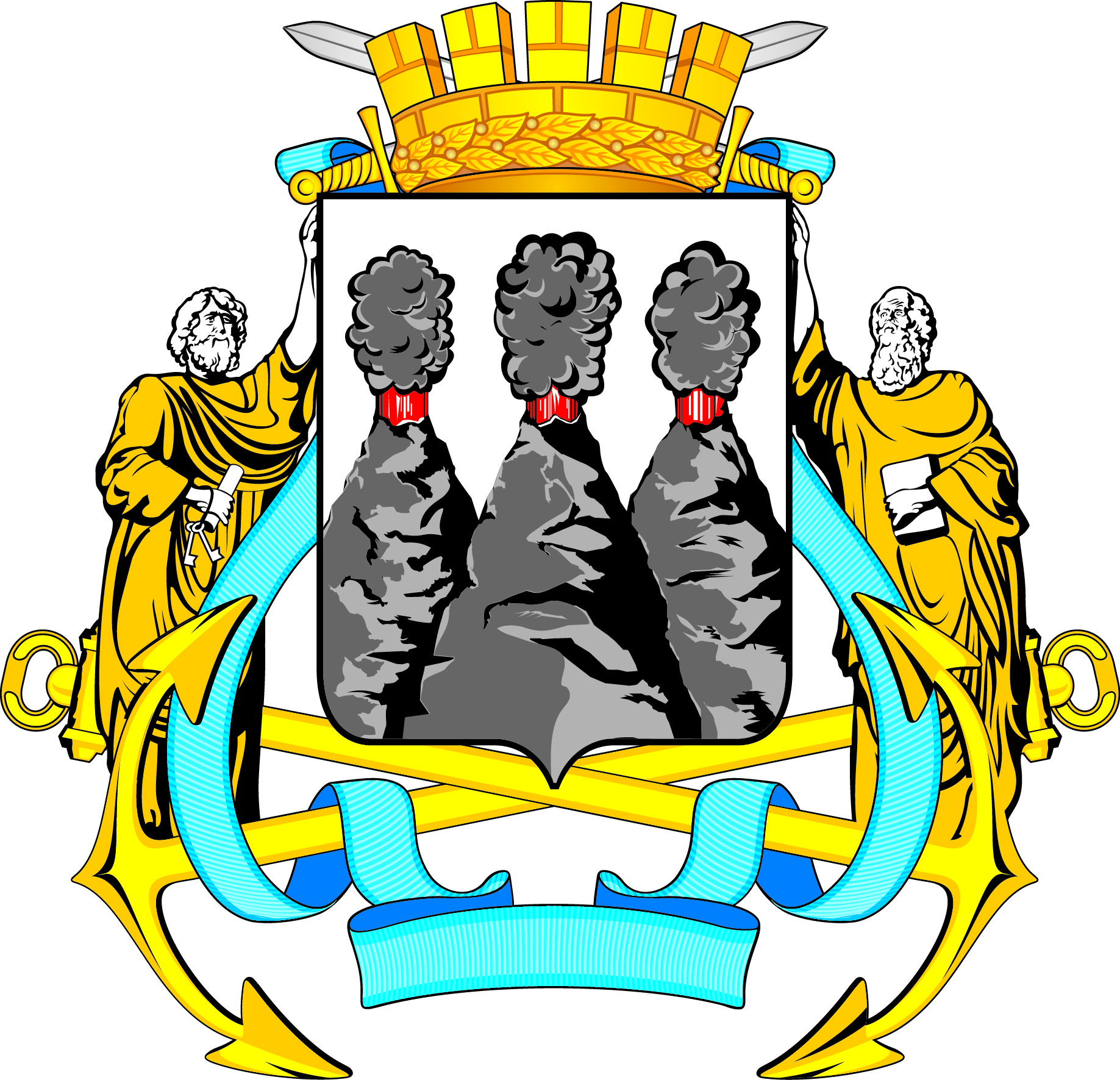 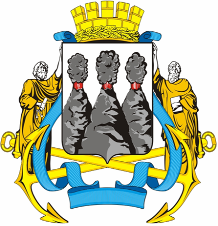 ГОРОДСКАЯ ДУМАПЕТРОПАВЛОВСК-КАМЧАТСКОГО ГОРОДСКОГО ОКРУГАот 21.11.2016 № 1176-р53-я (внеочередная) сессия г.Петропавловск-КамчатскийО принятии решения о внесении изменений в Устав Петропавловск-Камчатского городского округаПредседатель Городской Думы Петропавловск-Камчатского городского округаС.И. СмирновГОРОДСКАЯ ДУМАПЕТРОПАВЛОВСК-КАМЧАТСКОГО ГОРОДСКОГО ОКРУГАВременно исполняющий полномочия Главы Петропавловск-Камчатского городского округа В.Ю. Иваненко